ORDENANZA IX – Nº 461ANEXO ÚNICO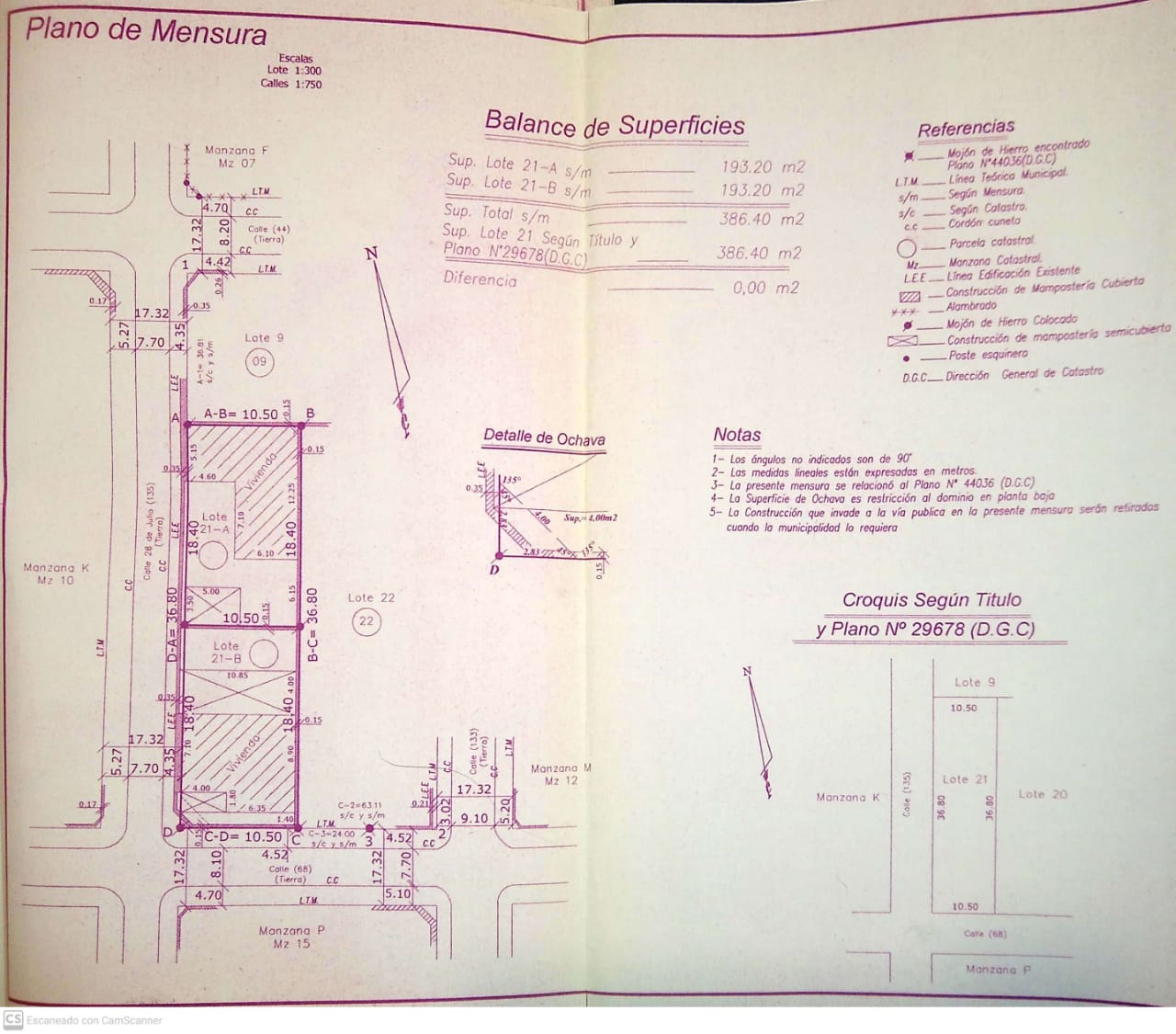 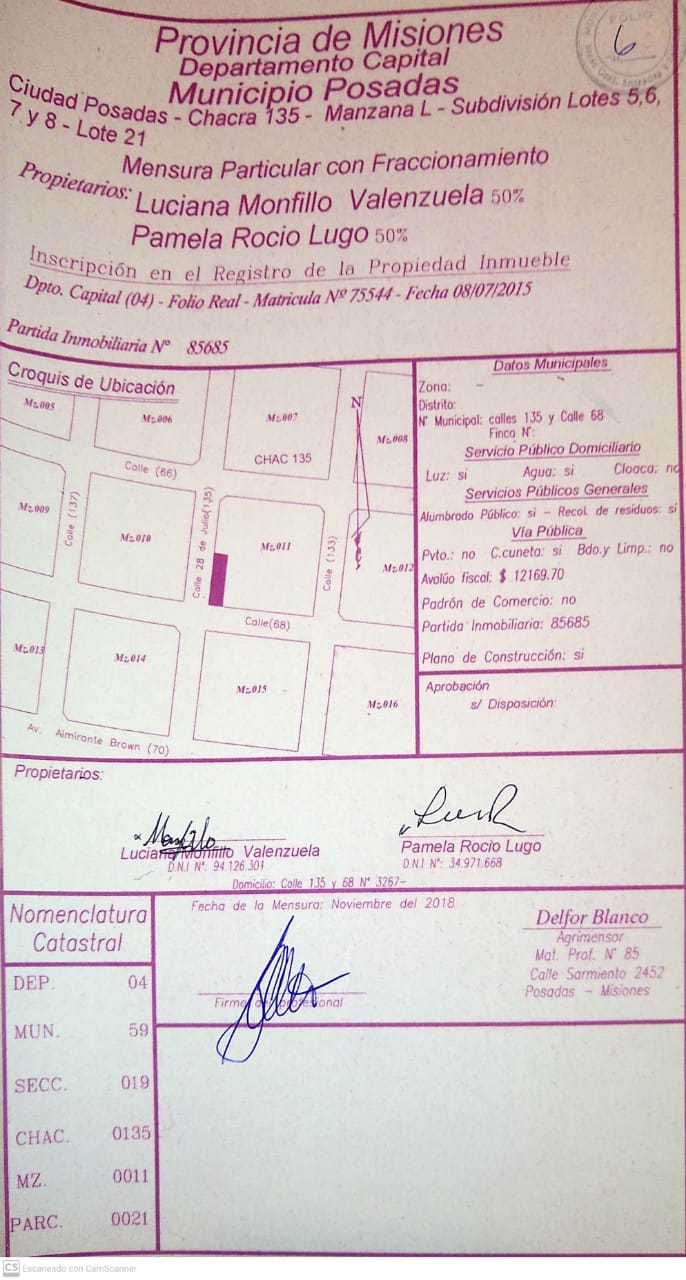 